Puppy Application FormPlease answer ALL questions and give ALL preferences in order of your choices.  We work from this form to select the most ideal puppy for compatibility and the individual needs of you and your family.(Please use size 10 font if typing into the form)Please note your preferred SIZE of Labradoodle (Please list first choice if more than one is chosen)Please note these size ranges are a guide and we will try to select a puppy that we think will fit into your preferred size range but some variation in size can happen. Even with like sized parents in these stages of development in the breed, size cannot be guaranteed.Please Mark Acceptable Colours  (The more flexible you are on colour, the sooner you may receive your puppy)
Please Mark Preferred GenderPlease Mark Preferred Coat TypeWe recommend wool (curly) coats for families with allergy or asthma sufferersLifestyle TypeOther pets and animals currently in the home or on the propertyAnimal Care and SafetyTrainingPlease answer the question below with as much detail as possible, so that we can best select your puppy’s compatibility for your current lifestyle, needs and activities: Any other details you would like to add. The more specific you are, the better we can select and match the right puppy with your family and needs:Please note: We DO NOT sell puppies to wholesalers, brokers, pet shops or persons purchasing them for re-sale.  By completing this application form, you are stating that this puppy is being bought directly as a pet for yourself or family member.Please remember to contact us, if any of the above information changes or your circumstances change, such as presence of children in the home, pregnancy, change of address, contact details or email, additions to your puppy selection in colours, coat types, sizes or sex.  Please send all updates to:sunsethills.info@gmail.comThank you for taking your time to complete this puppy application.  We will keep this on file and use it to select the puppy that is the best possible match for you and your family.  Once your application has been approved, we will send you an approval notice.  We accept the following: Direct Deposit, Direct Transfers, *Debit Card and *VISA & *MasterCardTo send by email use MS Word and enter your information in the text boxes using font size 10.  Save completed application under your last name and return it by email to:sunsethills.info@gmail.com(+61) 8 8524 3200OR This document can be printed and mailed to us at:Sunset Hills, SA 5501
All pet puppies are spayed/neutered before leaving the Breeder which is included in the price of the puppy.Complete and return this application to our email address or postal address:Email: sunsethills.info@gmail.comMailing Address: , SA 5501Complete and return this application to our email address or postal address:Email: sunsethills.info@gmail.comMailing Address: , SA 5501Complete and return this application to our email address or postal address:Email: sunsethills.info@gmail.comMailing Address: , SA 5501Complete and return this application to our email address or postal address:Email: sunsethills.info@gmail.comMailing Address: , SA 5501Complete and return this application to our email address or postal address:Email: sunsethills.info@gmail.comMailing Address: , SA 5501Complete and return this application to our email address or postal address:Email: sunsethills.info@gmail.comMailing Address: , SA 5501Complete and return this application to our email address or postal address:Email: sunsethills.info@gmail.comMailing Address: , SA 5501Complete and return this application to our email address or postal address:Email: sunsethills.info@gmail.comMailing Address: , SA 5501Complete and return this application to our email address or postal address:Email: sunsethills.info@gmail.comMailing Address: , SA 5501Complete and return this application to our email address or postal address:Email: sunsethills.info@gmail.comMailing Address: , SA 5501Complete and return this application to our email address or postal address:Email: sunsethills.info@gmail.comMailing Address: , SA 5501Complete and return this application to our email address or postal address:Email: sunsethills.info@gmail.comMailing Address: , SA 5501Complete and return this application to our email address or postal address:Email: sunsethills.info@gmail.comMailing Address: , SA 5501Complete and return this application to our email address or postal address:Email: sunsethills.info@gmail.comMailing Address: , SA 5501Name 1:Name 2:Date:Occupation 1Occupation 2Occupation 2Occupation 2Regular working hours:Regular working hours:Regular working hours:Regular working hours:Regular working hours:Regular working hours:Regular working hours:Regular working hours:Street Address: Street Address: City/Town: State:State:Post/Zip:Country:Country:Mailing Address:Mailing Address:City/Town:State:State:Post/Zip:Country:Country:Contact No. (Daytime):Contact No. (Evening):Contact No. (Evening):Mobile:Fax:Fax:Email:If Interstate/ International preferred Airport 1:If Interstate/ International preferred Airport 1:If Interstate/ International preferred Airport 1:If Interstate/ International preferred Airport 1:Airport 2:Airport 2:How did you find out about us? How did you find out about us? How did you find out about us? How did you find out about us? How did you find out about us? How did you find out about us? How did you find out about us? How did you find out about us? How did you find out about us? How did you find out about us? How did you find out about us? How did you find out about us? How did you find out about us? How did you find out about us? If you are a SA resident, are you interested in the Family Care Home Program or further information: If you are a SA resident, are you interested in the Family Care Home Program or further information: If you are a SA resident, are you interested in the Family Care Home Program or further information: If you are a SA resident, are you interested in the Family Care Home Program or further information: If you are a SA resident, are you interested in the Family Care Home Program or further information: If you are a SA resident, are you interested in the Family Care Home Program or further information: If you are a SA resident, are you interested in the Family Care Home Program or further information: If you are a SA resident, are you interested in the Family Care Home Program or further information: If you are a SA resident, are you interested in the Family Care Home Program or further information: If you are a SA resident, are you interested in the Family Care Home Program or further information: If you are a SA resident, are you interested in the Family Care Home Program or further information: If you are a SA resident, are you interested in the Family Care Home Program or further information: If you are a SA resident, are you interested in the Family Care Home Program or further information: If you are a SA resident, are you interested in the Family Care Home Program or further information: Standard: 53cm to 63cm, (21 to 24 in, not over 25) at shoulder. Weight: 23kg to 30kg (50-65lbs).Medium: 43cm to 52cm, (17 to 20 in, not over 21) at shoulder. Weight: 13kg to 20kg (30-45lbs).Miniature: 35cm to 42cm, (14 to16 in, not over 17) at shoulder. Weight: 7kg to 13kg (15-25lbs).ColourColourOrder of Preference (please number, only the colours you are willing to have)BlackSilver/BlueChalk (appears white)Cream (apricot-cream and golden-cream included)Chocolate/Café/Lavender/ParchmentGold/Apricot Caramel (rare)Red (rare)Phantom (rare)Brindle (rare)Parti (white with solid colour spots; rare)FEMALEMALE(Males neutered prior to puberty usually do not exhibit traditional “male” behaviours)(Males neutered prior to puberty usually do not exhibit traditional “male” behaviours)(Males neutered prior to puberty usually do not exhibit traditional “male” behaviours)(Males neutered prior to puberty usually do not exhibit traditional “male” behaviours)(Males neutered prior to puberty usually do not exhibit traditional “male” behaviours)NEGOTIABLE on the sex of your puppy? (please indicate)NEGOTIABLE on the sex of your puppy? (please indicate)NEGOTIABLE on the sex of your puppy? (please indicate)NEGOTIABLE on the sex of your puppy? (please indicate)NEGOTIABLE on the sex of your puppy? (please indicate)YESNOCoat TypeCoat TypeOrder of PreferenceOrder of PreferenceOrder of PreferenceOrder of PreferenceOrder of PreferenceHair (sheds in varying degrees)Fleece Wool Will you accept seasonal shedding?Will you accept seasonal shedding?Will you accept seasonal shedding?YESNODoes anyone in the family have dog related Allergies or Asthma?   Does anyone in the family have dog related Allergies or Asthma?   Does anyone in the family have dog related Allergies or Asthma?   YESNOActive – outdoors activities mostlySemi-ActiveActive - indoors activities mostlySedentaryPlease expound on your lifestyle for assessment and compatibility of puppy for selection:Please expound on your lifestyle for assessment and compatibility of puppy for selection:Please expound on your lifestyle for assessment and compatibility of puppy for selection:Please expound on your lifestyle for assessment and compatibility of puppy for selection:Please expound on your lifestyle for assessment and compatibility of puppy for selection:Please expound on your lifestyle for assessment and compatibility of puppy for selection:Are there any special needs family members in the home have?Are there any special needs family members in the home have?YESNOIf yes, please explain:Are there any young children in your family? If so, how many (1-9 years old) are there?Are there any young children in your family? If so, how many (1-9 years old) are there?Are there any young children in your family? If so, how many (1-9 years old) are there?Are there any young children in your family? If so, how many (1-9 years old) are there?Are there any young children in your family? If so, how many (1-9 years old) are there?Are there any young children in your family? If so, how many (1-9 years old) are there?If there are young children in the home, have they been exposed to dogs? If there are young children in the home, have they been exposed to dogs? YESNOWas their reaction positive and confident?Was their reaction positive and confident?YESNOHas your child ever had a negative experience with a dog?Has your child ever had a negative experience with a dog?YESNOIf yes, please explain:Have you owned a dog before?YESNOWhat age were you during ownership?If yes, what Breed(s) and at what age and how did they pass: If yes, what Breed(s) and at what age and how did they pass: If yes, what Breed(s) and at what age and how did they pass: If yes, what Breed(s) and at what age and how did they pass: If yes, what Breed(s) and at what age and how did they pass: If yes, what Breed(s) and at what age and how did they pass: If yes, what Breed(s) and at what age and how did they pass: Do you have a fenced yard and, if not, how do you plan to safely exercise your dog? Do you have a fenced yard and, if not, how do you plan to safely exercise your dog? Do you have a fenced yard and, if not, how do you plan to safely exercise your dog? Do you have a fenced yard and, if not, how do you plan to safely exercise your dog? Do you have a fenced yard and, if not, how do you plan to safely exercise your dog? Do you have a fenced yard and, if not, how do you plan to safely exercise your dog? Do you have a fenced yard and, if not, how do you plan to safely exercise your dog? Have you ever had to re-home or relinquish a pet to an animal shelter?Have you ever had to re-home or relinquish a pet to an animal shelter?YESNOIf yes, please explain the circumstances:Has anyone in the household been charged of a cruelty to animal crime?Has anyone in the household been charged of a cruelty to animal crime?YESNOIf yes, please explain the circumstances:How much time can you devote to training?How much time can you devote to training?How much time can you devote to training?How much time can you devote to training?How much time can you devote to training?How much time can you devote to training?How much time can you devote to training?How much time can you devote to training?How much time can you devote to training?How much time can you devote to training?How much time can you devote to training?Other, please specify:Other, please specify:Other, please specify:Other, please specify:Other, please specify:Other, please specify:Other, please specify:Other, please specify:Other, please specify:Other, please specify:Have you read any dog training/behavioural books?Have you read any dog training/behavioural books?Have you read any dog training/behavioural books?Have you read any dog training/behavioural books?Have you read any dog training/behavioural books?Have you read any dog training/behavioural books?Have you read any dog training/behavioural books?YESNOIf YES, please list them here: If YES, please list them here: If YES, please list them here: If YES, please list them here: If YES, please list them here: If YES, please list them here: If YES, please list them here: If YES, please list them here: If YES, please list them here: If YES, please list them here: If YES, please list them here: If NO, are you willing to read materials suggested by Sunset Hills?If NO, are you willing to read materials suggested by Sunset Hills?If NO, are you willing to read materials suggested by Sunset Hills?If NO, are you willing to read materials suggested by Sunset Hills?If NO, are you willing to read materials suggested by Sunset Hills?If NO, are you willing to read materials suggested by Sunset Hills?If NO, are you willing to read materials suggested by Sunset Hills?YESNOSuggested reading materials can be found on AMAZON.COM see below list: The Art of Raising a Puppy (Monks of New Skete); Dog Whisperer (John Richardson); Cesar’s Way (Cesar Millan)Suggested reading materials can be found on AMAZON.COM see below list: The Art of Raising a Puppy (Monks of New Skete); Dog Whisperer (John Richardson); Cesar’s Way (Cesar Millan)Suggested reading materials can be found on AMAZON.COM see below list: The Art of Raising a Puppy (Monks of New Skete); Dog Whisperer (John Richardson); Cesar’s Way (Cesar Millan)Suggested reading materials can be found on AMAZON.COM see below list: The Art of Raising a Puppy (Monks of New Skete); Dog Whisperer (John Richardson); Cesar’s Way (Cesar Millan)Suggested reading materials can be found on AMAZON.COM see below list: The Art of Raising a Puppy (Monks of New Skete); Dog Whisperer (John Richardson); Cesar’s Way (Cesar Millan)Suggested reading materials can be found on AMAZON.COM see below list: The Art of Raising a Puppy (Monks of New Skete); Dog Whisperer (John Richardson); Cesar’s Way (Cesar Millan)Suggested reading materials can be found on AMAZON.COM see below list: The Art of Raising a Puppy (Monks of New Skete); Dog Whisperer (John Richardson); Cesar’s Way (Cesar Millan)Suggested reading materials can be found on AMAZON.COM see below list: The Art of Raising a Puppy (Monks of New Skete); Dog Whisperer (John Richardson); Cesar’s Way (Cesar Millan)Suggested reading materials can be found on AMAZON.COM see below list: The Art of Raising a Puppy (Monks of New Skete); Dog Whisperer (John Richardson); Cesar’s Way (Cesar Millan)Suggested reading materials can be found on AMAZON.COM see below list: The Art of Raising a Puppy (Monks of New Skete); Dog Whisperer (John Richardson); Cesar’s Way (Cesar Millan)Suggested reading materials can be found on AMAZON.COM see below list: The Art of Raising a Puppy (Monks of New Skete); Dog Whisperer (John Richardson); Cesar’s Way (Cesar Millan)Who will train your dog?Who will train your dog?Self with trainer/classesSelf with trainer/classesSelf with trainer/classesSelf with trainer/classesSelfOtherIf other, please specify:If other, please specify:If other, please specify:If other, please specify:If other, please specify:If other, please specify:If other, please specify:If other, please specify:If other, please specify:If other, please specify:If other, please specify:Where will the dog be living?Where will the dog be living?Where will the dog be living?Where will the dog be living?OutdoorIndoorBothWhere do you plan for puppy to sleep at nights? Where do you plan for puppy to sleep at nights? Where do you plan for puppy to sleep at nights? Where do you plan for puppy to sleep at nights? Where do you plan for puppy to sleep at nights? Where do you plan for puppy to sleep at nights? Where do you plan for puppy to sleep at nights? Where do you plan for puppy to sleep at nights? Where do you plan for puppy to sleep at nights? Where do you plan for puppy to sleep at nights? Where do you plan for puppy to sleep at nights? Do you have an in-home business, in home childcare, regular scheduled meetings or playgroups that involve clients, young children (other than your own/ family/ friends) or a group of strangers (persons not related to you)?Do you have an in-home business, in home childcare, regular scheduled meetings or playgroups that involve clients, young children (other than your own/ family/ friends) or a group of strangers (persons not related to you)?Do you have an in-home business, in home childcare, regular scheduled meetings or playgroups that involve clients, young children (other than your own/ family/ friends) or a group of strangers (persons not related to you)?Do you have an in-home business, in home childcare, regular scheduled meetings or playgroups that involve clients, young children (other than your own/ family/ friends) or a group of strangers (persons not related to you)?Do you have an in-home business, in home childcare, regular scheduled meetings or playgroups that involve clients, young children (other than your own/ family/ friends) or a group of strangers (persons not related to you)?YESNOIf yes, please list any information that you think will assist us in selecting the right type of puppy that would best suit you and your current activitiesIf yes, please list any information that you think will assist us in selecting the right type of puppy that would best suit you and your current activitiesIf yes, please list any information that you think will assist us in selecting the right type of puppy that would best suit you and your current activitiesIf yes, please list any information that you think will assist us in selecting the right type of puppy that would best suit you and your current activitiesIf yes, please list any information that you think will assist us in selecting the right type of puppy that would best suit you and your current activitiesIf possible, when would you like to take delivery of your Puppy? If possible, when would you like to take delivery of your Puppy? Date:Are there any dates that would not be suitable for a new puppy to arrive (vacations, surgeries, etc.)?Are there any dates that would not be suitable for a new puppy to arrive (vacations, surgeries, etc.)?Date:Is this puppy a gift for someone outside the immediate family?YESNOIs everyone in the family positive about getting a new puppy?YESNO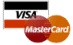 *Credit Card Transactions Please Note: All credit card transactions have a surcharge fee that applies.  Surcharge fee is 1.65% for Australian Card Holders and 1.87% for International Card Holders.  For debit cards the surcharge is $0.25 per transaction.